Сумська міська радаВиконавчий комітетРІШЕННЯРозглянувши подання Управління «Служба у справах дітей» Сумської міської ради, відповідно до статей 243, 244 Сімейного кодексу України, статей 56, 58, 61 Цивільного кодексу України, статей 5, 6, 8, 11  Закону України «Про забезпечення організаційно-правових умов соціального захисту дітей-сиріт та дітей, позбавлених батьківського піклування», пунктів 22, 23, 24, 25, 27, 42 Порядку провадження органами опіки та піклування діяльності, пов’язаної із захистом прав дитини, затвердженого постановою Кабінету Міністрів України від 24.09.2008 № 866 «Питання діяльності органів опіки та піклування, пов’язаної із захистом прав дитини», керуючись підпунктом 8 пункту «б» статті 32, підпунктом 4 пункту «б» частини першої статті 34, частиною першою статті 52 Закону України «Про місцеве самоврядування в Україні», виконавчий комітет Сумської міської радиВИРІШИВ:1. Надати статус дитини-сироти ОСОБА_1, ДАТА_1 року народження, на підставі свідоцтва про смерть матері (ІНФОРМАЦІЯ_1) та довідки про народження щодо відсутності відомостей про батька у актовому записі про народження (ІНФОРМАЦІЯ_2).2. Надати статус дитини, позбавленої батьківського піклування:2.1. ОСОБА_2, ДАТА_2 року народження, на підставі рішення Сумського районного суду Сумської області від 28.01.2021 року (ІНФОРМАЦІЯ_3) про позбавлення матері батьківських прав та Витягу з Державного реєстру актів цивільного стану громадян про народження із зазначенням відомостей про батька відповідно до частини першої статті 135 Сімейного кодексу України.2.2. ОСОБА_3, ДАТА_3 року народження, на підставі рішення Сумського районного суду Сумської області від 28.01.2021 року (ІНФОРМАЦІЯ_3) про позбавлення матері батьківських прав та Витягу з Державного реєстру актів цивільного стану громадян про народження із зазначенням відомостей про батька відповідно до частини першої статті 135 Сімейного кодексу України.2.3. ОСОБА_4, ДАТА_4 року народження, на підставі рішення Ковпаківського районного суду м. Суми від 11.02.2021 року (ІНФОРМАЦІЯ_4) про позбавлення матері батьківських прав та Витягу з Державного реєстру актів цивільного стану громадян про державну реєстрацію народження із зазначенням відомостей про батька відповідно до частини першої статті 135 Сімейного кодексу України.2.4. ОСОБА_5, ДАТА_5 року народження, на підставі рішення Ковпаківського районного суду м. Суми від 09.02.2021 року (ІНФОРМАЦІЯ_5) про позбавлення матері батьківських прав та Витягу з Державного реєстру актів цивільного стану громадян про народження із зазначенням відомостей про батька відповідно до частини першої статті 135 Сімейного кодексу України.2.5. ОСОБА_6, ДАТА_6  року народження, на підставі рішення Зарічного районного суду м. Суми від 16.02.2021 року (ІНФОРМАЦІЯ_6) про позбавлення батьків дитини батьківських прав.2.6. ОСОБА_7, ДАТА_7 року народження, на підставі рішення Зарічного районного суду м. Суми від 16.02.2021 року (ІНФОРМАЦІЯ_6) про позбавлення батьків дитини батьківських прав.3. Визнати такою, що втратила статус дитини, позбавленої батьківського піклування, малолітню ОСОБА_8, ДАТА_8 року народження, на підставі рішення Миколаївського районного суду Одеської області від 02.02.2021 року (ІНФОРМАЦІЯ_7) про усиновлення.4. Встановити опіку та призначити ОСОБА_9, ДАТА_9  року народження, опікуном над малолітнім ОСОБА_5, ДАТА_5 року народження, та його майном у зв’язку з тим, що мати дитини позбавлена батьківських прав рішенням Ковпаківського районного суду м. Суми від 09.02.2021 року, відомості про батька дитини записані відповідно до частини першої статті 135 Сімейного кодексу України.5. Влаштувати:5.1. ОСОБА_2, ДАТА_2 року народження, до державного закладу на повне державне забезпечення.5.2. ОСОБА_3, ДАТА_3 року народження, до державного закладу на повне державне забезпечення.5.3. ОСОБА_6, ДАТА_6 року народження, до державного закладу на повне державне забезпечення.5.4. ОСОБА_7, ДАТА_7 року народження, до державного закладу на повне державне забезпечення.6. Визнати підпункт 2.2 пункту 2 та підпункт 4.2 пункту 4 рішення виконавчого комітету Сумської міської ради від 13.08.2019 № 471 «Про надання статусу дитини-сироти, дитини, позбавленої батьківського піклування, встановлення опіки та призначення опікунів над дітьми, влаштування дітей на повне державне забезпечення» такими, що втратили чинність.Міський голова                                                                                   О.М. Лисенко Подопригора 701-915Надіслати: Подопригорі В.В.- 3 екз.   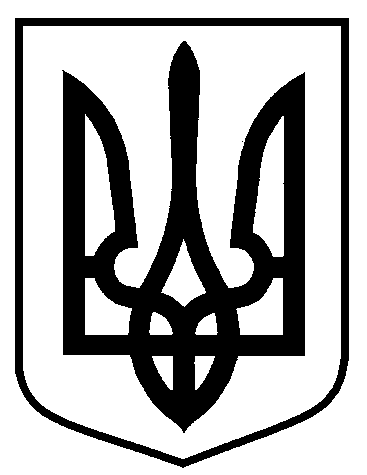 від  12.04.2021  № 172Про надання статусу дитини-сироти, дитини, позбавленої батьківського піклування, визнання дитини, такою, що втратила статус дитини, позбавленої батьківського піклування,  встановлення опіки та призначення  опікуна над дитиною, влаштування дітей на повне державне забезпечення, визнання деяких підпунктів рішення виконавчого комітету Сумської міської ради такими, що втратили чинність